Kirkcudbright Walks : Dee Walk and Tongland 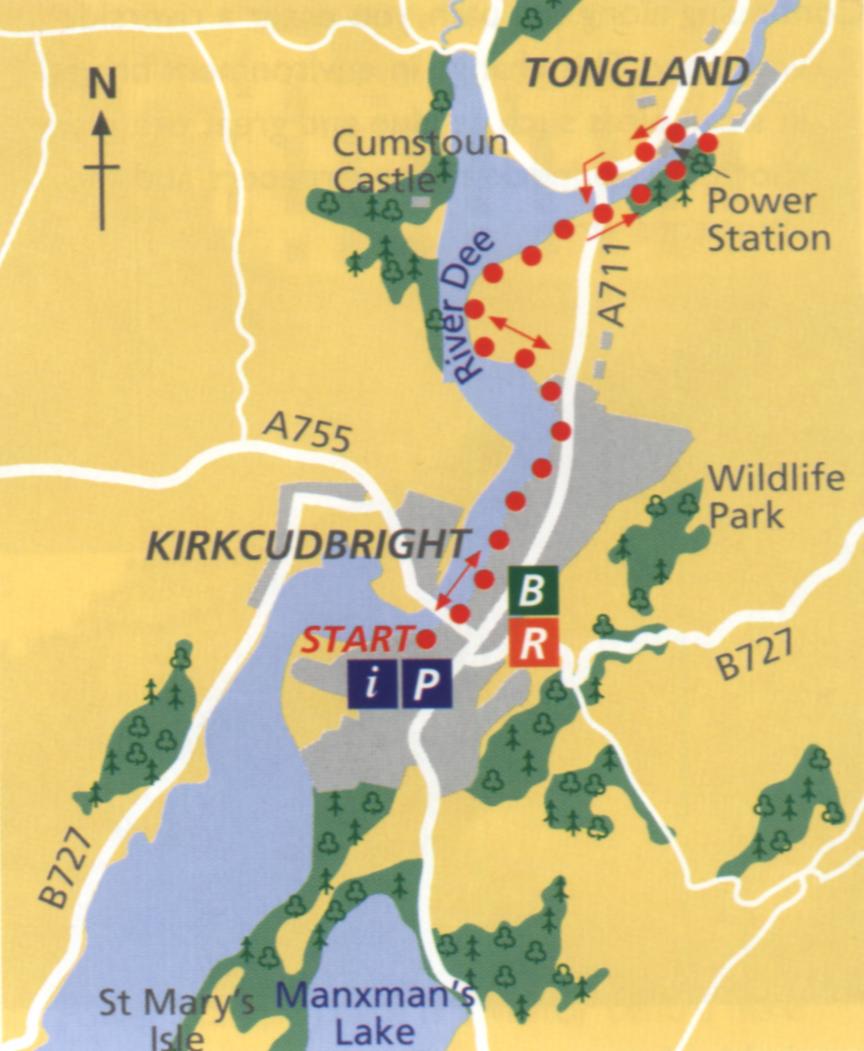 Turn left and walk along the pavement towards the Power Station. There is a visitor centre here and an exhibition, refreshments and guided tours. Follow the pavement past the visitor centre back to  where you can retrace your steps along the Dee Walk.